Дом ученика средњих школа Ниш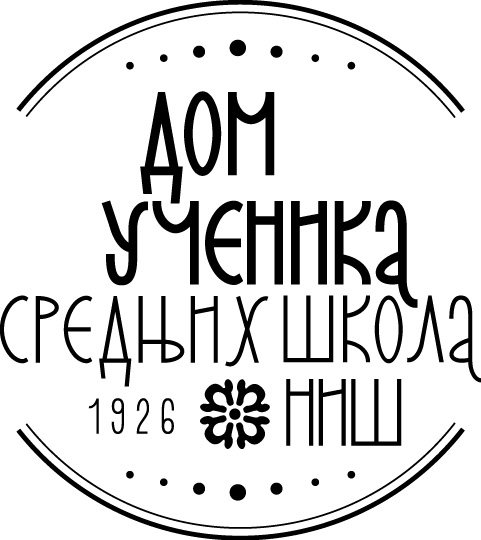 Ниш, Косовке девојке 6ПИБ: 100620992 Мат. бр. 07174845840-574667-11840-574661-29 Тел.:018/ 4-212-051Тел./факс:018/ 4-575-833www.domucenikasrednjihskolanis.rsПИТАЊА И ОДГОВОРИ БР. 2ЗА ЈНР-В 1.3.4./2018 – НАБАВКА РАДОВА – РАДОВИ НА АДАПТИРАЊУ ТАВАНСКИХ ПРОСТОРИЈА УПРАВНЕ ЗГРАДЕ	На основу захтева за појашњењем конкурсне документације достављамо питање потенцијалног понуђача:Питање потенцијалног понуђача број 2441 од 15.12.2018:„ZA IZVOĐENJE RADOVA ZA GORE POMENUTU JAVNU NABAVKU RADOVI NA ADAPTIRANJU TAVANSKIH PROSTORIJA UPRAVNE ZGRADE DOMA UČENIKA SREDNJIH ŠKOLA U NIŠU U PREDMERU I PREDRAČUNU RADOVA NA STRANICI BROJ 29 OD 61 POZICIJA PREDRAČUNA BROJ 9 ISPORUKA I MONTAŽA LED SVETILJKE, U KOMPLETU SA IZVOROM SVETLOSTI I PRIPADAJUĆIM IZVOROM ZA NAPAJANJE. OBRAČUN PO KOMADU . PITANJE:  O KOM TIPU LED SVETILJKE JE REČ ?“Одговор: Наручиоц врши измену број 1 конкурсне документације и у складу са тим мења рок за подношење понуда.У Нишу, 17.12.2018.				Комисија за јавну набавку